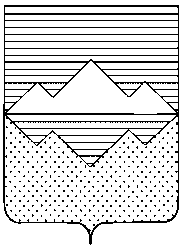 АДМИНИСТРАЦИЯСАТКИНСКОГО МУНИЦИПАЛЬНОГО РАЙОНАЧЕЛЯБИНСКОЙ ОБЛАСТИПОСТАНОВЛЕНИЕОт «15» декабря 2022 года № 934г. СаткаО поддержке инициативных проектов В соответствии с Федеральным законом от 06.10.2003 № 131-ФЗ «Об общих принципах организации местного самоуправления в Российской Федерации», Законом Челябинской области от 22.12.2020 № 288-ЗО «О некоторых вопросах правового регулирования отношений, связанных с инициативными проектами, выдвигаемыми для получения финансовой поддержки за счет межбюджетных трансфертов из областного бюджета», решением Собрания депутатов Саткинского муниципального района от 23.12.2020 № 38/8 «О принятии Положения о реализации Закона Челябинской области «О некоторых вопросах правового регулирования отношений, связанных с инициативными проектами, выдвигаемыми для получения финансовой поддержки за счет межбюджетных трансфертов из областного бюджета» на территории Саткинского муниципального района», на основании протокола заседания конкурсной комиссии по проведению конкурсного отбора инициативных проектов, реализуемых в 2023 году от 14.12.2022,ПОСТАНОВЛЯЮ:Поддержать инициативные проекты и продолжить работу над ними в пределах бюджетных ассигнований, предусмотренных решением Собрания депутатов Саткинского муниципального района «О районном бюджете на 2023 год и на плановый период 2024 и 2025 годов» на соответствующие цели согласно приложению к настоящему постановлению.2. Отделу организационной и контрольной работы Управления делами и организационной работы Администрации Саткинского муниципального района (Корочкина Н.П.) обеспечить опубликование настоящего постановления в газете «Саткинский рабочий» и разместить на официальном сайте Администрации Саткинского муниципального района.3. Контроль исполнения настоящего постановления возложить на заместителя Главы Саткинского муниципального района по социальным вопросам Савостову М.Н.4. Настоящее постановление вступает в силу с момента его официального опубликования.Глава Саткинского муниципального района                                                   А.А. ГлазковИнициативные проекты,прошедшие конкурсный отбор инициативных проектовПриложениек постановлению Администрации Саткинского муниципального районаот «15» декабря 2022 г. № 934Наименование инициативного проектаСтоимость инициативного проектаСтоимость инициативного проектаСтоимость инициативного проектаНаименование инициативного проектазаявленная общаястоимость проектав т.ч.в т.ч.Наименование инициативного проектазаявленная общаястоимость проектанеобходимое финансирование за счет средств бюджетаразмер инициативного платежа«Благоустройство общественного пространства у Центра культурных инициатив Челябинская область, г. Сатка» территория между многоквартирными домами ул. 50 лет ВЛКСМ, 26, ул. Солнечная, 7 ул. Солнечная, 98 013 008,008 008 008,005 000,00«Ремонт фасада здания и крыльца МКУ «Айлинская ЦКС» ул. Пугачева, 32а2 505 502,502 502 502,503 000,00